Великоустюгская межрайонная прокуратураг. Великий Устюг, пер.Красный, д.4тел. 8(81738) 2-79-00факс 8(81738) 2-14-92ОМВД России по Великоустюгскому районуг. Великий Устюг,Советский проспект, д.139тел. 8(81738) 2-28-3302БУДЬТЕ БДИТЕЛЬНЫ!НЕ ДАЙТЕ СЕБЯ ОБМАНУТЬ!ОБРАТИТЕ ВНИМАНИЕ!В сети Интернет действует большое количество мошеннических сайтов, предлагающих свои товары и услуги. Доверяйте только проверенным сайтам или производите оплату только при получении товара. Кроме того, в последнее время участились хищения с карт через услугу «Мобильный банк» при помощи вирусной программы. Чтобы обезопасить свои счета необходимо обеспечить безопасный выход в интернет через мобильный телефон, подключенный к данной услуге, установить антивирусную программу или вообще исключить доступ в интернет с мобильного телефона. В случае, если имеются основания полагать, что в отношении вас совершены мошеннические действия либо вы стали жертвой мошенников, незамедлительно следует обратиться в органы полиции, а также в территориальные представительства кредитных организаций, если были использованы банковские карты. Уважаемые граждане!Если Вы считаете, что стали объектом внимания мошенников, незамедлительно обратитесь в полицию по телефонам:  02 и 112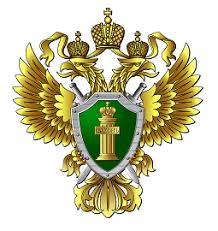 Великоустюгская межрайонная прокуратураиОМВД России по Великоустюгскому районуПАМЯТКА о профилактике случаев дистанционного мошенничества 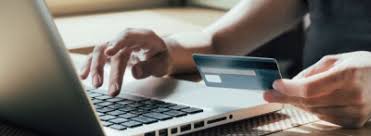 г. Великий Устюг2020В результате телефонных и интернет-мошенничеств с банковских карт граждан совершаются хищения денежных средств. Чтобы не стать жертвами данных мошенников, необходимо запомнить основные способы их действий. Ситуация № 1. «Ваша банковская карта заблокирована» Вам пришло смс-сообщение или поступил звонок якобы от работников банка о том, что банковская карта заблокирована, произошло списание денежных средств или необходимо подключить какую-либо услугу. Что делать? Необходимо сразу же позвонить на телефон «горячей линии» вашего банка (как правило, данный номер телефона указывается на обратной стороне пластиковой карты) или обратиться непосредственно в офис банка и уточнить вопрос о блокировке. Ситуация № 2. Просьба отправить деньги на телефон В социальной сети приходит сообщение от знакомого с просьбой перевести деньги на указанный номер телефона или пластиковую карту. Что делать? Прежде всего, необходимо проявить бдительность и позвонить своему знакомому и уточнить, на самом ли деле он просит перевести деньги. Не стоит сообщать знакомым данные своих банковских карт, а также персональные коды для входа в «интернет-банк», если от вас этого просят через социальные сети. Ситуация № 3. Покупка товаров через Интернет Зачастую злоумышленники используют сайты и социальные сети, где размещают заведомо ложные объявления о продаже различных товаров по заниженным ценам. В ходе переписки или телефонной беседы они заинтересовывают своим предложением и убеждают граждан перечислить деньги на их счета в качестве предоплаты. После получения денег номер и электронная почта становятся недоступны. Что делать? Не рекомендуется перечислять предоплату, не увидев в реальности покупаемые вещи. Также не следует пользоваться услугами непроверенных сайтов. Необходимо обратить внимание на предупреждающую информацию на сайте и ознакомиться с отзывами посетителей. Ситуация № 4. «Ваш родственник попал в беду» Вам отправили смс-сообщение или позвонили якобы ваши близкие или отимени сотрудников полиции и сообщили, что родственник попал в беду и требуют деньги для решения проблем.Что делать? Сохраняйте спокойствие, прекратите разговор, перезвоните своим близким и убедитесь, что всё в порядке. 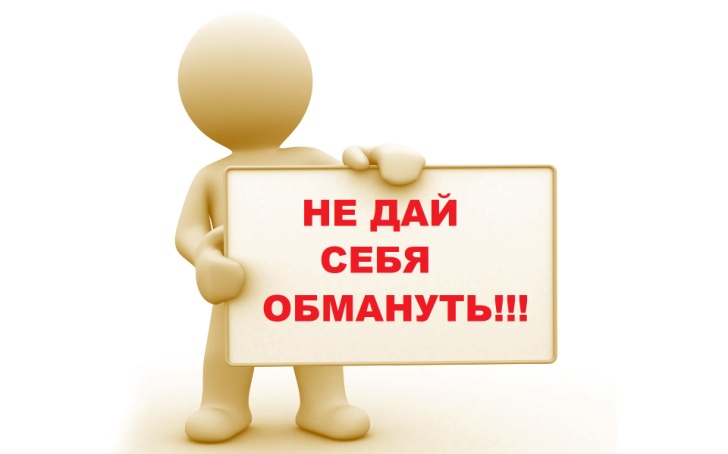 